Quanteon Lasers:  Solid state - 100mW lasersDetector type:  SiPM detectors (silicon photomultiplier, solid state photon-level-sensitive semiconductor)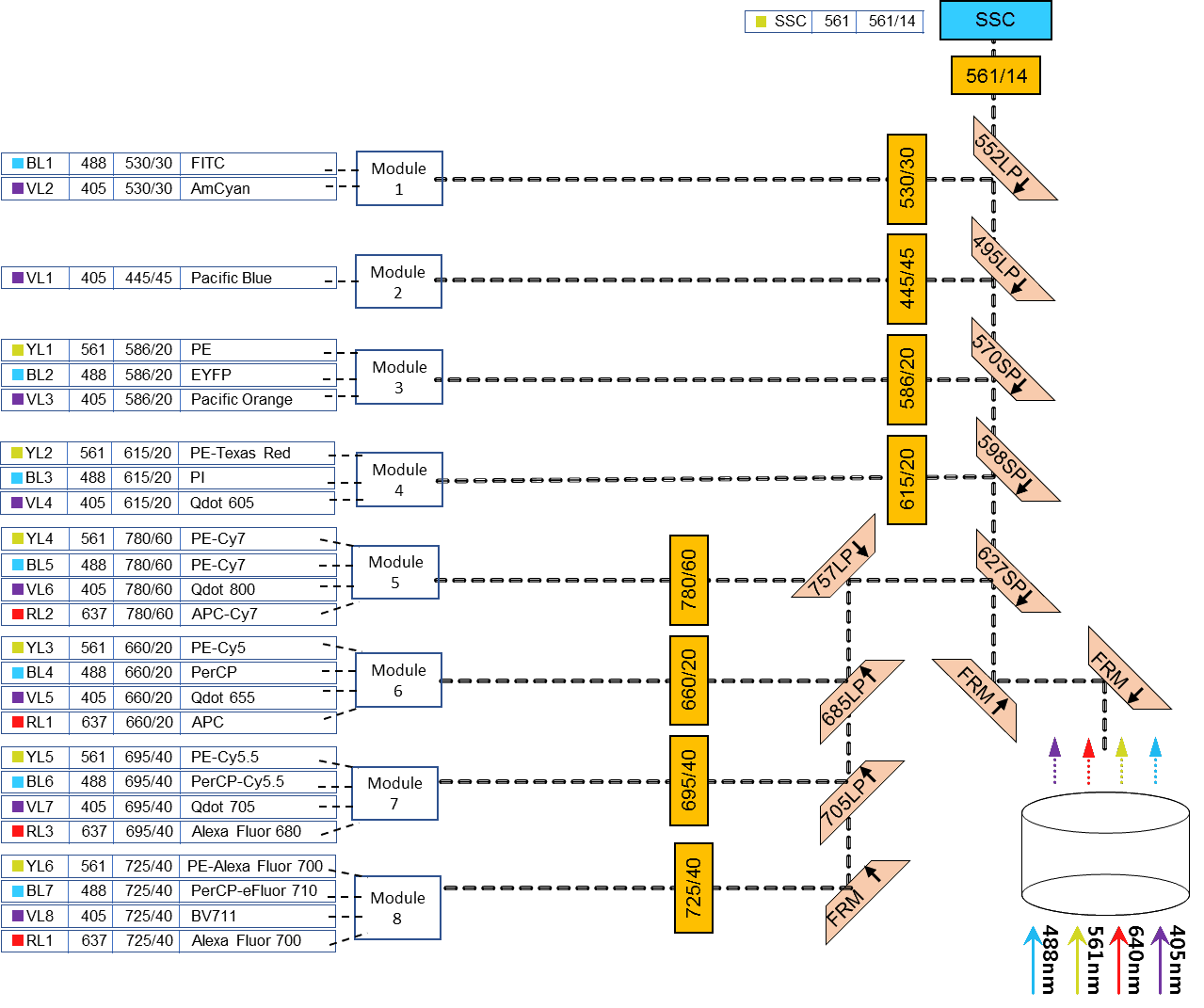 